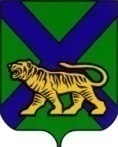 ТЕРРИТОРИАЛЬНАЯ ИЗБИРАТЕЛЬНАЯ КОМИССИЯ ПАРТИЗАНСКОГО РАЙОНАРЕШЕНИЕс. Владимиро-АлександровскоеО предложении к поощрению Избирательной комиссией Приморского края и Законодательного Собрания Приморского краяпо результатам проведения избирательных кампанийв единый день голосования 18 сентября 2016 годаВ связи с завершением избирательных кампаний, прошедших 18 сентября 2016 года, за успешную, безупречную и эффективную работу по подготовке и проведению выборов, многолетнюю добросовестную работу в системе избирательных комиссий и большой вклад в развитие избирательной системы Российской Федерации, обеспечение избирательных прав и права на участие в референдуме граждан Российской Федерации, территориальная избирательная комиссия  Партизанского районаРЕШИЛА:Обратиться в Избирательную комиссию Приморского края с предложением о награждении Почетной грамотой  Законодательного Собрания Приморского края:1) Цакун Ольги  Владиславовны -  заместителя председателя территориальной избирательной комиссии Партизанского района;2) Некко Любови Ивановны – председателя участковой избирательной комиссии № 2304.	2. Обратиться в Избирательную комиссию Приморского края с предложением о награждении Почетной грамотой  Избирательной комиссии Приморского края:	1) Беляниной  Ольги Владимировны  – члена территориальной избирательной комиссии Партизанского района с правом решающего голоса;2) Мамоновой Татьяны Ивановны  – секретаря территориальной избирательной комиссии Партизанского района; 3) Исанбаевой  Ирины Константиновны – председателя участковой избирательной комиссии № 2318.3. Обратиться в Избирательную комиссию Приморского края с предложением об объявлении благодарности  Избирательной комиссии Приморского края:1) Гильмановой  Зэйтунэ  Алимджановне  – председателю участковой избирательной комиссии № 2312;2) Ермаковой Виктории Викторовне  – секретарю  участковой избирательной комиссии № 2317;3) Косягиной Марии Анатольевне – секретарю  участковой избирательной комиссии № 2311;4) Марковой  Татьяне  Алексеевне  – председателю участковой избирательной комиссии № 2309;5) Пермякову Евгению  Николаевичу – члену территориальной избирательной комиссии Партизанского района с правом решающего голоса.4. Настоящее решение направить в Избирательную комиссию Приморского края.5. Разместить настоящее решение на официальном сайте администрации Партизанского муниципального района в разделе «Территориальная избирательная комиссия Партизанского района» в информационно-коммуникационной  сети  «Интернет».26.09.2016                                   № 87а /26 Председатель комиссииЖ.А.ЗапорощенкоСекретарь комиссииТ.И. Мамонова